联动视界·锐不可当（安联锐视与你对话“未来”）珠海安联锐视科技股份有限公司2022届秋季校园招聘简章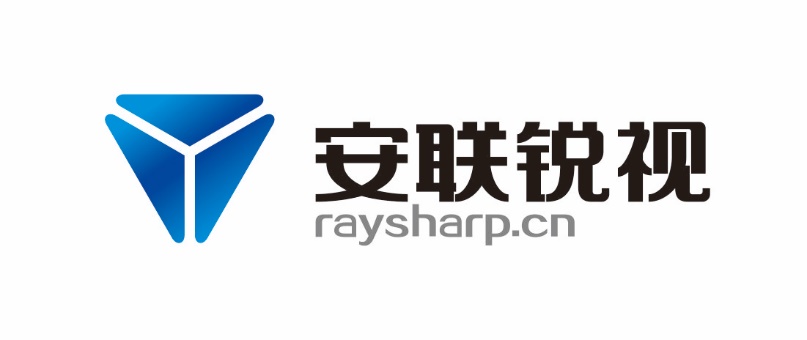 一、企业介绍1、公司简介 珠海安联锐视科技股份有限公司（以下简称“安联锐视”，英文名称“Raysharp”），是国内领先的数字化安防设备及系统解决方案的供应商。安联锐视拥有业内领先技术和较强的可持续研发能力，已经自主研发了消费型嵌入式数字硬盘录像机（消费型DVR）、工业型嵌入式数字硬盘录像机（工业型DVR）、车载式监控系统、网络视频服务器、彩色摄像机、红外一体化摄像机、网络摄像机等一系列产品，并为公交、铁路、环保等行业提供整体解决方案。安联锐视的工厂坐落于珠海市香洲区科技六路100号，自有专业模具、注塑、钣金、SMT、测试、包装等车间，以一条龙的生产加工模式，快捷满足客户定制化的需求。安联锐视作为国内领先的消费类DVR生产商，已为多家世界知名安防品牌代工，产品畅销美国、俄罗斯、日本等国家，并在南美、欧洲和东南亚地区成功地开拓市场。安联锐视研发中心实力雄厚，吸引了一大批勇于创新的高素质技术精英加盟，拥有强大的软硬件专业研发团队，积极招纳各大院校及社会的精英加盟和补充研发力量。除与珠海，广州，深圳等人力资源市场保持紧密合作外，还与“北京理工大学”、“吉林大学”等科研院校建立“产学研”基地，每年从应届毕业生中选拔优秀人才，使研发部门保证有新鲜血液输入。公司每个项目的开发都建立了从立项报告、可行性分析、研发投入核算、到项目激励制度等一系列完整的流程，确保研发活动高效，可靠的运行。安联锐视从创立以来即坚持以“完全满足客户需求”为己任，并倡导“服务是第一品牌”！安联时刻关注客户的要求和感受，并通过培训和宣导，使每位成员都清楚地明白，客户的要求即是员工工作的导向。公司拥有良好的市场运作方式，强调客户与公司双赢的战略合作伙伴关系，和客户一起成长，共同发展。2、企业文化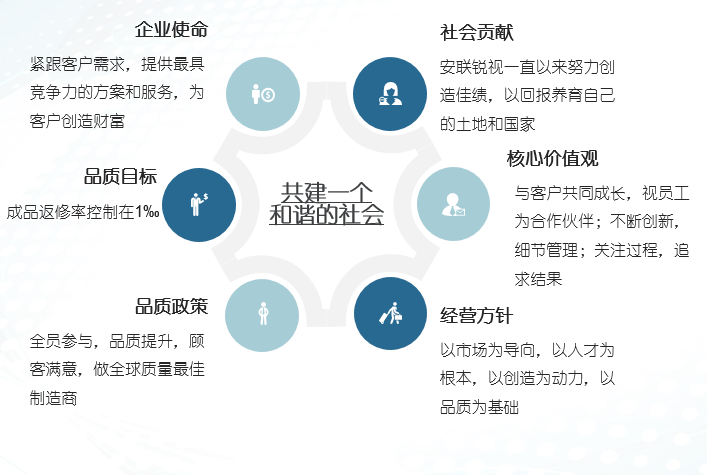 二、招聘信息1、招聘对象：2022届本科/硕士毕业生2、工作地点：珠海3、招聘岗位类别及需求专业：4、薪酬福利与人才发展薪酬体系：基本工资+岗位工资+绩效工资+项目奖 根据岗位类型，结合学生在校学习、综合实践、面试考核结果等方面进行综合评定，将为同学们提供富有行业竞争力的薪酬待遇调薪机制：每年有一次调薪机会法定福利：六险一金（五险一金备全，额外商业险），五天八小时工作制，享有带薪年假、国家法定节假日员工福利：提供免费公寓式员工住宿，市区免费班车、免费三餐（中餐自助、不定时糖水水果等），过渡无忧；年度健康体检、年度团建旅游、生日节日礼品一应俱全，丰富多彩的月度活动比赛，获得名次可得奖金。培训体系：应届毕业生享有老带新 “传帮带”，助你快速上手；入职基本培训，在职技能内外培训，助力职业技能新成长。晋升发展：技术&管理双向晋升发展通道，完整绩效薪酬体系员工激励：有机会享有公司共有产权房购置资格人才引进：珠海政府人才补贴：本科生2.6万，硕士生3.8万          珠海高新区住房补贴及实习补贴：最高可连续领取24月          珠海青年驿站：无忧面试找工作5、应聘方式BOSS直聘、前程无忧： 搜索安联锐视投递简历邮箱投递：hr@raysharp.com6、应聘流程简历投递 > 简历筛选 > 面试交流（部分岗位需要笔试） > 录用签约我们拥有年轻活力、有创意、有思想的团队我们以人为本，以德为重，德才兼备，希望你与我们相契合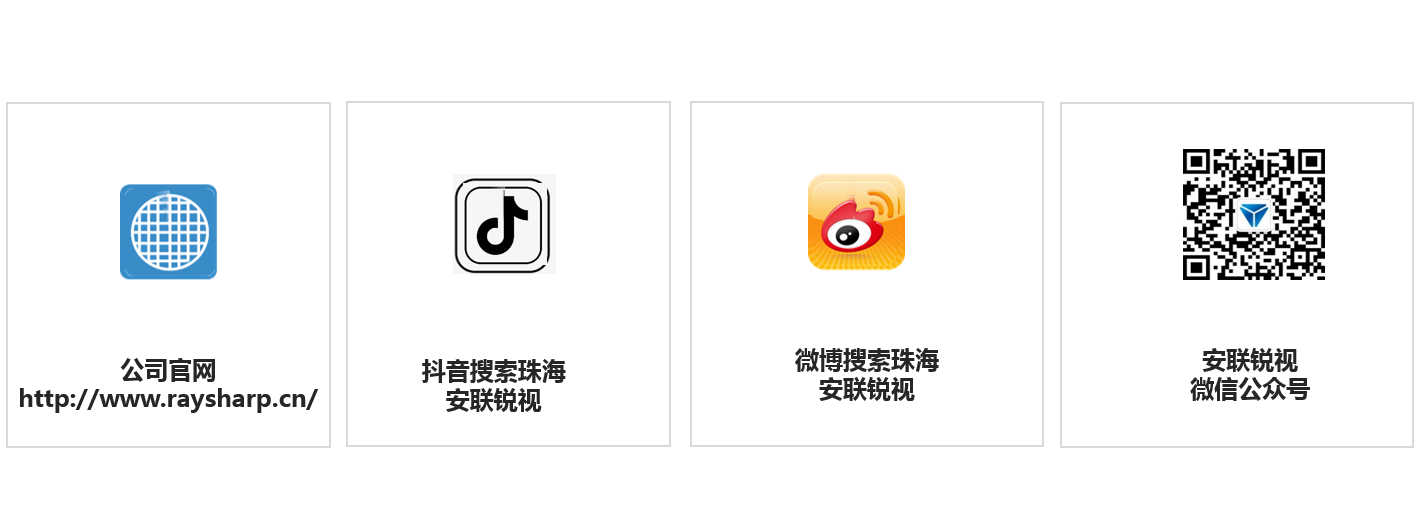 三、联系我们公司官网：http:// www.raysharp.cn/联系邮箱：hr@raysharp.com联系电话：0756-8598208/13726288644（陈先生）联系地址：广东省珠海市国家高新区科技六路100号更多信息，请关注公司官方微信公众号“安联锐视”岗位序列岗位需求专业职能类海外销售英语、西班牙语、德语、职能类产品专员自动化、电子类职能类市场专员市场营销职能类招聘专员人力资源职能类物流专员物流管理、物流工程职能类采购专员国际经济与贸易、物流管理职能类计划专员工商管理、物流管理职能类审计专员审计学职能类物控专员应用统计学、工商管理技术类 网络安全计算机类技术类 软件开发测试计算机类、软件类技术类 硬件开发测试电子类、射频类技术类 嵌入式开发电子类、计算机类、自动化技术类 图像算法开发深度学习类、图像类、技术类 结构设计模具、光学技术类 产品工艺机械类技术类 包装工艺包装设计类技术类 数据库开发计算机类